License Agreement:By using the Immunization Delivery Cost Catalogue (IDCC), you agree that you will use it for its intended purposes. Use of the IDCC for commercial purposes is prohibited. ThinkWell, LLC shall not be liable for any damages incurred as a result of use of the IDCC.The user may publish written reports analyzing the IDCC data with proper citation/referencing (see below). It should be clearly stated that the assumptions and calculations underlying the results, as well as the responsibility for use and interpretation of the data, are the sole responsibility of the named author(s).Reference information:Immunization Costing Action Network (ICAN). 2018. Immunization Delivery Cost Catalogue. Washington: ThinkWell.Acknowledgements:ThinkWell wishes to thank the following individuals for their critical review of and useful feedback during the systematic review:  Ranju Baral, PATHLogan Brenzel, Bill & Melinda Gates FoundationCraig Burgess, John Snow, Inc.Emma Clarke, Harvard T.H. Chan School of Public HealthDagna Constenla, Johns Hopkins School of Public HealthLucy Cunnama, University of Cape TownUlla Griffiths, UNICEFHacsi Horvath, University of California, San FranciscoBenjamin Herzel, University of California, San FranciscoRaymond Hutubessy, World Health OrganizationJim Kahn, University of California, San FranciscoAnthony Kinghorn, Strategic Development ConsultantsScott LaMontagne, PATHAnn Levin, Independent ConsultantCarol Levin, University of Washington Maureen Lewis, Aceso GlobalKirsten Mathieson, Save the ChildrenNick Menzies, Harvard T.H. Chan School of Public HealthMercy Mvundura, PATHStefan Nachuk, Bill & Melinda Gates FoundationClint Pecenka, PATHWillyanne DeCormier Plosky, Avenir HealthStephen Resch, Harvard T.H. Chan School of Public Health Carl Schutte, Strategic Development ConsultantsRobert Steinglass, John Snow, Inc. Chris Suharlim, Harvard T.H. Chan School of Public HealthThe following individuals and organizations contributed to the systematic review and the development of the Immunization Delivery Cost Catalogue (IDCC) and related products, including this methodology note:Jess Gergen, ThinkWell Michaela Mallow, ThinkWellFlavia Moi, ThinkWellAnnette Ozaltin, ThinkWell Juliana Stone, ThinkWell Kelsey Vaughan, ThinkWell Colby Wilkason, ThinkWellTriangulate HealthThis work was supported by the Bill & Melinda Gates Foundation under the Immunization Costing Action Network (ICAN) grant.IntroductionThis document is intended to provide researchers and policy makers with a step-by-step guide to the most important features of the Immunization Delivery Cost Catalogue (IDCC) – web version.  The IDCC is a work in progress and will be updated in mid-2018 and 2019 with successive versions. Individuals wishing to use the IDCC should be familiar with general costing concepts. Suggestions for modification or input from users will be appreciated and can be submitted via this link or by email to ICAN@ThinkWell.global. User’s notesOver the last two decades, great strides have been made in expanding the coverage of routine and new vaccines, in part through better understanding the cost of delivering vaccines. As new vaccines are introduced and immunization programs are increasingly funded by domestic sources, accurate understanding of immunization delivery costs (IDC) is key. However, immunization cost data are often fragmented, of variable quality, and/or difficult to access and use by policymakers, program planners, and other global and country-level stakeholders. To achieve equitable, high-quality coverage and ensure efficient use of country and donor resources, IDC evidence must not only be available, but understood and used in country decision-making processes in addition to guiding fundraising and advocacy efforts and informing routine planning and budgeting. As more countries transition to self-financed immunization delivery, the use of cost evidence will become essential to ensure mobilization of adequate resources to meet coverage goals and manage the introduction of new vaccines in a way that does not detract from overall immunization coverage objectives. The Immunization Delivery Cost Catalogue (IDCC) presents the most comprehensive, current, and standardized global evidence on the cost of delivering vaccines in low- and middle-income settings. The IDCC compiles the evidence from a systematic review of the published literature and selected grey literature from January 2005 - January 2017 on immunization delivery costs in low- and middle-income countries. The IDCC is intended to support country national and sub-national planners, policymakers, researchers and international partners in planning, budgeting, advocacy, research and other related efforts.The IDCC includes unit cost data from 31 countries, representing mostly health facility and school-based delivery and covering nearly all vaccines and vaccination schedules. The IDCC presents unit cost data and other information as reported in the literature and in 2016 U.S. dollars in order to ensure comparability across studies and settings. The IDCC contains 192 data records and over 400 unique unit costs from 54 studies/reports. The website includes a user guide and video, methodology note, and summary report to help users with understanding and interpretation of the variation in and drivers of delivery costs. This includes a variety of country contexts and delivery strategies, for different vaccine schedules and new vaccine introduction.Immunization Delivery cost Catalogue (IDCC) – Web Version
user GuideFilter Tool To filter for specific variables, select from the "Select Countries and Characteristics" selection menus. Note that multiple options within a variable can be selected (e.g. both “South Asia” and “Sub-Saharan Africa”). To return to displaying all records, click on the "Reset all" button. See Figure 1.Figure 1: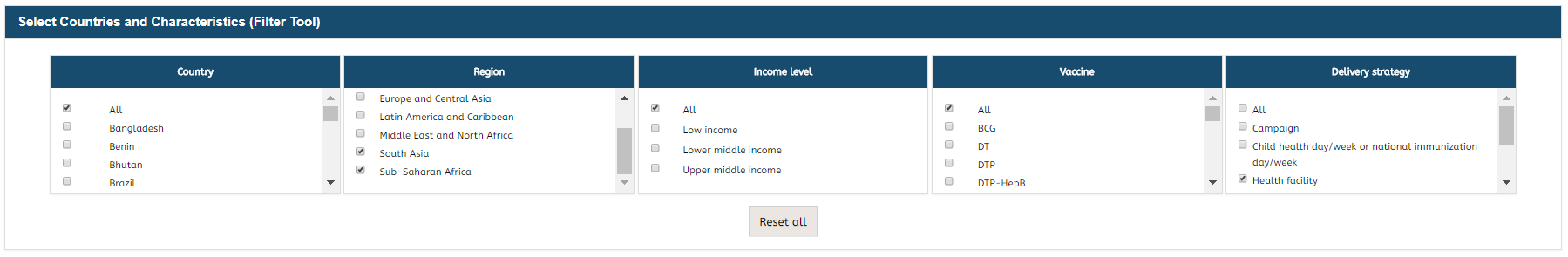 Your Selection Summaries The pink “Your Selection Summary” and “Your Selections” sections provide a summary of the total number of records, countries and delivery strategies selected (left box), as well as a descriptive summary of the countries, regions, country income levels, vaccines and delivery strategies selected (right box). See Figure 2.Figure 2: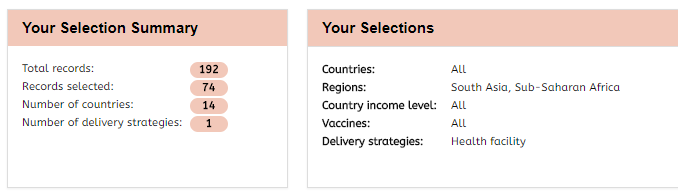 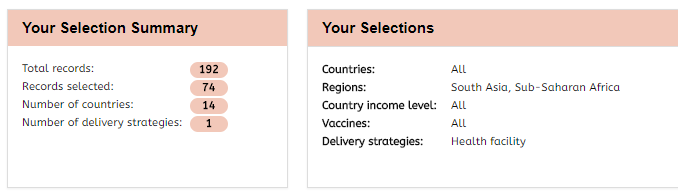 Your RecordsFiltered results will be displayed in the blue “Your Records” section. Each line represents an individual record. Click the button (blue plus symbol) to the left of a record for more information on that specific record (Figure 3). Figure 3: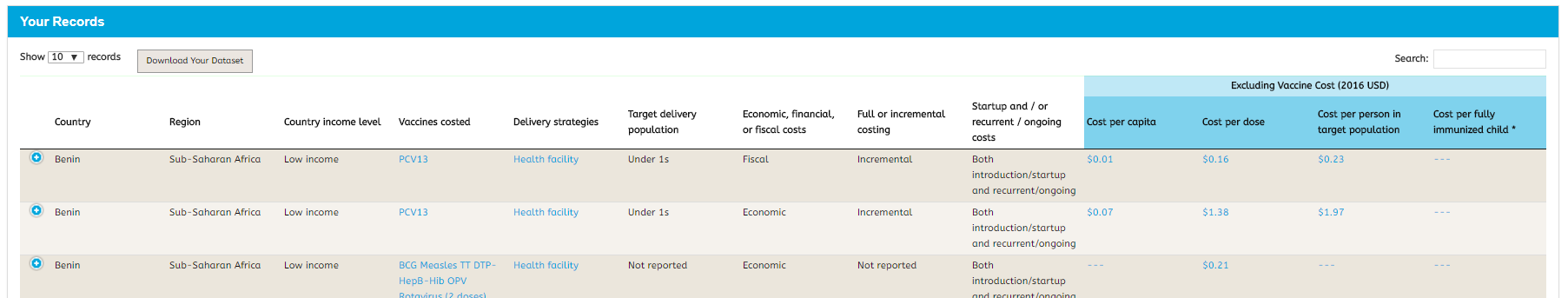 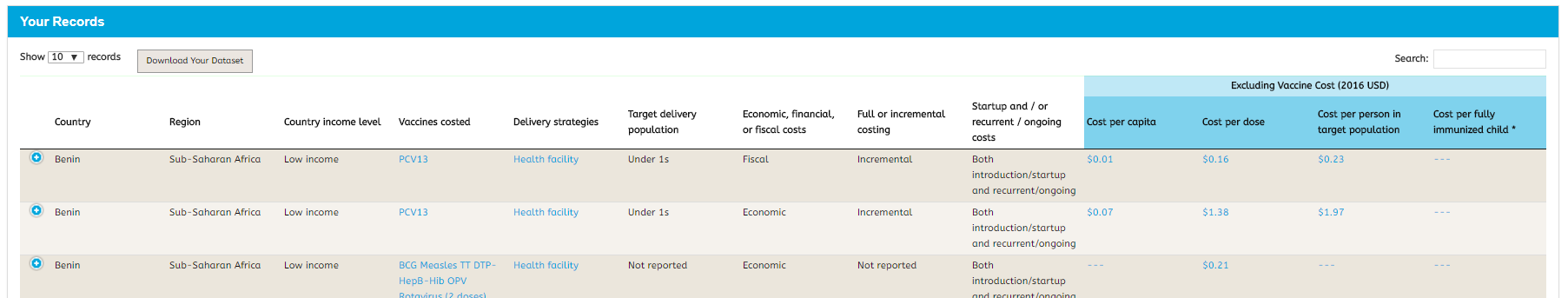 The advanced view that opens when clicking the button to the left of a record has further selection options. Once results are displayed, the key characteristics highlighted in blue can also be clicked to see additional information. See Figure 4.Figure 4: Advanced View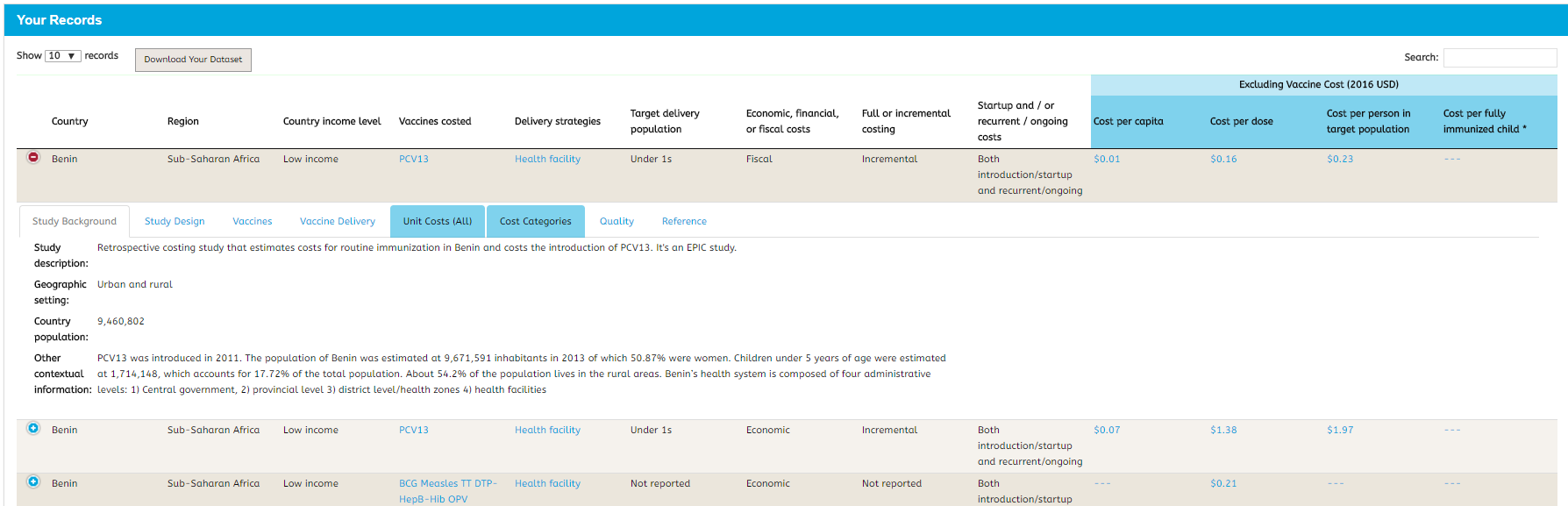 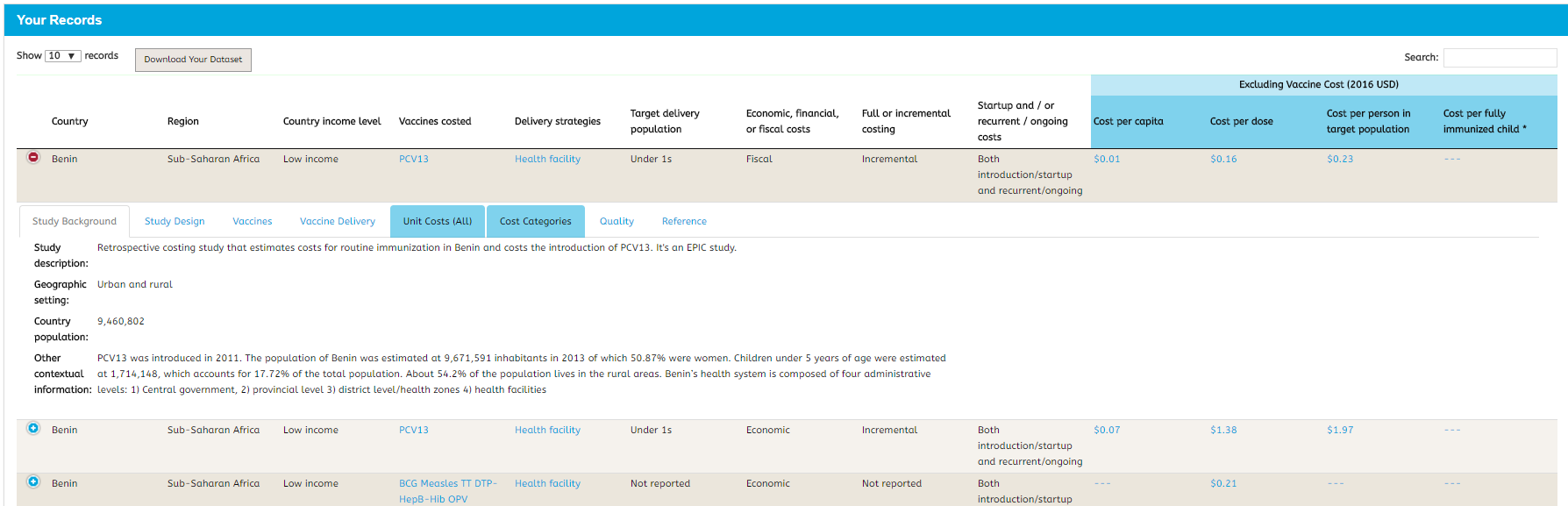 You can export a copy of the data selected by clicking the "Download Your Dataset" button in the blue “Your Records” section. This will download an Excel file to your computer.description of key terms and symbolsThe definitions in the table below may be useful for understanding the data presented in the IDCC.  In addition, a description of each variable in the IDCC can be found in our codebook (Annex 1). Annex 1: IDCC codebookTermDefinition---Reviewers could not find the indicated information in the article/report. For example, if a study does not discuss capital costs and their annualization, we have noted that methods for annualizing capital costs are “not reported” or “---“.  AnnualizationCosting method to spread the costs of items used for more than one year over the lifetime of the item.Cannot estimateValue cannot be calculated, due to missing/incomplete data or division by zero.Cost categoryGroupings of costs; also known as cost item, line item, etc. We used the following cost categories: Paid human resources, Volunteer human resources (economic costs only), Per diem and travel allowances, Cold chain equipment and their overheads (installation, energy, maintenance, repairs), Vehicles, transport and fuel, Program management, Training and capacity building, Social mobilization and advocacy, AEFI and disease surveillance, Buildings, utilities, other overheads and/or shared costs, Vaccines, Vaccine supplies, Waste management, Other supplies and recurrent costs, Other category costs.Delivery costFrequently referred to at country level as “operational costs”. The costs associated with delivering immunizations to target populations, exclusive of vaccine costs. Delivery costs may include any or all of the following items: paid and volunteer human resources and associated per diem and travel allowances, cold chain equipment and overheads, vehicles, transport and fuel, program management, training and capacity building, social mobilization and advocacy, adverse event following immunization (AEFI) and disease surveillance, buildings, utilities, other overheads and shared costs, vaccine supplies, waste management, other supplies and recurrent costs and other costs. We refer to these inputs as “cost categories”; some articles/reports refer to them as line items and/or activities.Delivery strategyHow and where vaccines are delivered, such as through health facilities, outreach/mobile clinics (off-site delivery, generally to patients located more than a certain distance from a health facility; this delivery strategy may be called mobile in some countries, or outreach in others), schools, child health days/weeks or national immunization days/weeks, campaigns and multiple strategies (two or more of the aforementioned strategies).Discount rateThe rate at which future costs are considered compared to those that occur in the present. Economic costFinancial outlays plus opportunity costs of health worker time and any donated items such as vaccines.Financial costFinancial outlays, usually with straight-line depreciation of capital items.Fiscal costFinancial outlays, usually without depreciation of capital items.Full/totalThe sum of all costs associated with vaccination delivery.Fully immunized child (FIC)Full immunization of a vaccine or specifically defined by each article/report, but generally refers to provision of a certain number of doses of a specific vaccine(s) to a specific group and at a clear point in time, e.g., infants who received one dose of BCG; three doses each of OPV, DPT, and Hepatitis B vaccines; and one dose of measles vaccine before reaching one year of age. IncrementalAdditional costs associated with introducing a new vaccine or making a change in delivery.InferredNot explicitly stated in the article/report but determined by the reviewers based on other information.Not reportedReviewers could not find the indicated information in the article/report. For example, if a study does not discuss capital costs and their annualization, we have noted that methods for annualizing capital costs are “not reported.”PerspectiveThe point of view considered for costs (and benefits, if included), in a costing study; to whom the costs were incurred. Common perspectives include provider, government, healthcare, insurer and societal.Quality assessment scoreIndication of the quality of each article/report in the review, as assessed by the review team. Measured on three dimensions: methodological rigor and reporting standards (8 items), uncertainty of results (3 items) and risk of bias and limitations (3 items). Each item was given an individual score of 1 (lowest), 2, or 3 (highest); for some items there was also a “not applicable” option. Scores for all items were summed and averaged, excluding any “not applicable” answers, to produce a final score for each article/report on the same 1 to 3 scale.RecordUnit cost data point, with accompanying costing study context, methods and other information. Represented as a row in the International Delivery Cost Catalogue (IDCC). Extracted from published or grey literature. Each article/report may have one or more associated record(s).Record IDIdentifier for each row in the International Delivery Cost Catalogue (IDCC), representing unique unit cost(s) with a set of attributes, for example, economic, incremental costs of HPV delivery in schools. Many studies report multiple types of unit costs (e.g., financial, economic), so each is presented as a unique record ID. Record IDs including an underscore (_) are all from the same articles/reports.RoutineDefined by WHO as "sustainable, reliable and timely interaction between the vaccine, those who deliver it and those who receive it to ensure every person is fully immunized against vaccine-preventable diseases" (cite WHO: http://www.who.int/immunization/diseases/poliomyelitis/endgame_objective2/routine_immunization/en/)Shared costsDelivery costs that are also used for non-immunization, for example vehicles that are used for outreach but also used for HIV.Standardized findingsRefers to the data extracted as part of the systematic review, presented in a standard format in the International Delivery Cost Catalogue (IDCC) with all costs brought to 2016 USD.Supplementary immunization activity (SIA)Strategy for delivering vaccination to children otherwise missed by routine immunization, or in response to a specific event, such as a disease outbreak.Type of costEither financial, fiscal or economic; see definitions.Type of costingDifferentiated between full or total costing and incremental costing; see definitions.Unit costThe cost of delivery of a single unit of immunization. The review includes four unit costs: per dose, per fully immunized child (FIC), per person in the target population, per capita.SectionColumn NameView DescriptionRecord IDBasicIdentification number and/or number and letter (e.g. 52, 53, 10_a, 10_b, etc.) assigned to the data from the study extracted on this line. Each number represents a single study. Letters are attached to a number (e.g. 10_a, 10_b, etc.) when multiple lines of data from the study were extracted.Study descriptionBasicDescription of the study or project.Database row descriptionBasicDescription of the data in the database line.BACKGROUNDReferenceBasicStudy or project reference.BACKGROUNDCountryBasicThe country where the study was conducted.BACKGROUNDRegionBasicThe region (according to the World Bank classification) where the study was conducted.BACKGROUNDCountry income levelBasicThe income level (according to the World Bank classification) of the country where the study was conducted at the time of publication.BACKGROUNDCountry populationAdvancedThe population of the country where the study was conducted.BACKGROUNDGeographic settingAdvancedWhether the study was conducted in a rural or urban area (as defined by the authors of the study).BACKGROUNDOther contextual informationAdvancedAny additional contextual factor that may impact immunization programs and their costs.UNIT COSTS (2016 USD)Cost per capita without vaccine (2016 USD) BasicCost per capita without vaccine, in 2016 US$.UNIT COSTS (2016 USD)Cost per capita with vaccine (2016 USD) AdvancedCost per capita with vaccine, in 2016 US$.UNIT COSTS (2016 USD)Cost per capita information AdvancedComments about the cost per capita.UNIT COSTS (2016 USD)Cost per dose without vaccine (2016 USD) BasicCost per single dose without vaccine, in 2016 US$.UNIT COSTS (2016 USD)Cost per dose with vaccine (2016 USD) AdvancedCost per single dose with vaccine, in 2016 US$.UNIT COSTS (2016 USD)Cost per dose information AdvancedComments about the cost per dose.UNIT COSTS (2016 USD)Cost per person in the target population without vaccine (2016 USD) BasicCost per person in the target population without vaccine, in 2016 US$.UNIT COSTS (2016 USD)Cost per person in the target population with vaccine (2016 USD) AdvancedCost per person in the target population with vaccine, in 2016 US$.UNIT COSTS (2016 USD)Cost per person in the target population information AdvancedComments about the cost per person in the target population.UNIT COSTS (2016 USD)Number of persons in "cost per person in target population" calculationAdvancedDenominator value for the cost per person in the target population calculation.UNIT COSTS (2016 USD)Cost per FIC without vaccine (2016 USD) BasicCost per full immunization of a vaccine or fully immunized child (FIC) without vaccine, in 2016 US$.UNIT COSTS (2016 USD)Cost per FIC with vaccine (2016 USD)AdvancedCost per full immunization of a vaccine or fully immunized child (FIC) with vaccine, in 2016 US$.UNIT COSTS (2016 USD)Cost per FIC informationAdvancedComments about the reported cost per FIC.UNIT COSTS (2016 USD)Definition of FICAdvancedHow the article/report authors defined "fully immunized."UNIT COSTS (2016 USD)N. of children included in FIC calculationAdvancedDenominator value for the FIC calculation.VACCINESEntire EPI schedule?BasicWhether the study costed the entire EPI schedule.VACCINESNew vaccine introductionBasicWhether a new vaccine was recently introduced in the schedule.VACCINESOther new vaccine introduction informationAdvancedComments about new vaccine introduction.VACCINESVaccines costedBasicVaccine(s) included in the study.VACCINESBCGAdvancedWhether the BCG vaccine is included in the costing study.VACCINESMeaslesAdvancedWhether the Measles vaccine is included in the costing study.VACCINESMRAdvancedWhether the MR vaccine is included in the costing study.VACCINESMMRAdvancedWhether the MMR vaccine is included in the costing study.VACCINESHepBAdvancedWhether the HepB vaccine is included in the costing study.VACCINESDTPAdvancedWhether the DTP vaccine is included in the costing study.VACCINESDTwPAdvancedWhether the DTwP vaccine is included in the costing study.VACCINESDTAdvancedWhether the DT vaccine is included in the costing study.VACCINESTdAdvancedWhether the Td vaccine is included in the costing study.VACCINESTTAdvancedWhether the TT vaccine is included in the costing study.VACCINESDTP-HepBAdvancedWhether the DTP-HepB vaccine is included in the costing study.VACCINESDTP-HibAdvancedWhether the DTP-Hib vaccine is included in the costing study.VACCINESDTwP-HibAdvancedWhether the DTwP-Hib vaccine is included in the costing study.VACCINESDTwP-HepB-HibAdvancedWhether the DTwP-HepB-Hib vaccine is included in the costing study.VACCINESDTP-HepB-HibAdvancedWhether the DTP-HepB-Hib vaccine is included in the costing study.VACCINESDTaP-Hib-IPVAdvancedWhether the DTaP-Hib-IPV vaccine is included in the costing study.VACCINESOPVAdvancedWhether the OPV vaccine is included in the costing study.VACCINESIPVAdvancedWhether the IPV vaccine is included in the costing study.VACCINESRotavirus (2 doses)AdvancedWhether the Rotavirus (2 doses) vaccine is included in the costing study.VACCINESRotavirus (3 doses)AdvancedWhether the Rotavirus (3 doses) vaccine is included in the costing study.VACCINESPCV7AdvancedWhether the PCV7 vaccine is included in the costing study.VACCINESPCV10AdvancedWhether the PCV10 vaccine is included in the costing study.VACCINESPCV13AdvancedWhether the PCV13 vaccine is included in the costing study.VACCINESHPVAdvancedWhether the HPV vaccine is included in the costing study.VACCINESJEAdvancedWhether the JE vaccine is included in the costing study.VACCINESYFAdvancedWhether the YF vaccine is included in the costing study.VACCINESMeningococcalAdvancedWhether the Meningococcal vaccine is included in the costing study.VACCINESOCVAdvancedWhether the OCV vaccine is included in the costing study.VACCINESInfluenzaAdvancedWhether the Influenza vaccine is included in the costing study.VACCINESMore vaccine informationBasicAny additional information about vaccines included in the study that may be relevant for the cost data analysis.VACCINESNumber of doses included in costing studyAdvancedNumber of dose(s) of the vaccine(s) included in the costing study.VACCINESCoverage rate of vaccine(s)AdvancedPercentage of target population reached by the costed vaccine(s).VACCINE DELIVERYNumber of doses delivered in study AdvancedTotal number of doses of the relevant vaccine(s) delivered.VACCINE DELIVERYMode of administration (for single vaccines only) AdvancedThe mode of administration (if the record represents costing of  a single vaccine only).VACCINE DELIVERYRoutine vs SIAAdvancedWhether the vaccine delivery costed is routine or part of supplementary immunization activities (SIA).VACCINE DELIVERYDelivery strategyBasicHow/where the vaccines are delivered (health centers, community facilities, schools, etc.).VACCINE DELIVERYDelivery sectorAdvancedThe sector through which the vaccines are delivered (public, private, NGO).VACCINE DELIVERYTarget delivery populationBasicThe population targeted by the immunization delivery.VACCINE DELIVERYMore vaccine delivery informationAdvancedAny other information about vaccine delivery that may be relevant for the cost data analysis.STUDY DESIGN AND METHODOLOGYStudy objective/purposeAdvancedThe stated objective/aim/purpose of the study.STUDY DESIGN AND METHODOLOGYStudy design AdvancedThe type of study design chosen by study investigators: prospective, retrospective, systematic review.STUDY DESIGN AND METHODOLOGYStudy design (more details)AdvancedAny additional information on the study design.STUDY DESIGN AND METHODOLOGYTimeframeAdvancedThe period of time represented by the cost data.STUDY DESIGN AND METHODOLOGYPerspective AdvancedWho bears the costs taken into account in the analysis.STUDY DESIGN AND METHODOLOGYCost data source(s)AdvancedThe source(s) from which the cost data were collected.STUDY DESIGN AND METHODOLOGYNumber of sampled facilitiesAdvancedThe number of facility observations in the sample.STUDY DESIGN AND METHODOLOGYSampling strategyAdvancedThe sampling method used for choosing the specific sample analyzed in the study.STUDY DESIGN AND METHODOLOGYEconomic, financial, or fiscal costsBasicThe type of costs (economic, financial or fiscal) represented by this record.STUDY DESIGN AND METHODOLOGYEconomic, financial, or fiscal costs informationAdvancedAdditional information about the reporting of economic, financial or fiscal costs.STUDY DESIGN AND METHODOLOGYFull or incremental costingBasicWhether costs reported by this record are full or incremental.STUDY DESIGN AND METHODOLOGYFull or incremental costing informationAdvancedAdditional information on whether costs reported by this record are full or incremental.STUDY DESIGN AND METHODOLOGYIntroduction/startup and/or recurrent/ongoing costsBasicThe types of costs included.STUDY DESIGN AND METHODOLOGYCosting methodologyAdvancedThe approach and methods followed in the costing study.STUDY DESIGN AND METHODOLOGYData analysis strategy (cost aggregation, weighting, averaging)AdvancedThe analysis performed to estimate the cost findings.STUDY DESIGN AND METHODOLOGYMethods for annualization of capital items (describe)AdvancedHow capital items were annualized.STUDY DESIGN AND METHODOLOGYDiscount rate (capital items)AdvancedRate used to discount capital items.STUDY DESIGN AND METHODOLOGYMethodology for allocation of shared costsAdvancedDescription of the methodology used to allocate shared costs to immunization.STUDY DESIGN AND METHODOLOGYOther study design and methods informationAdvancedAny other information related to the costing study design and methodsREPORTED CURRENCY AND CONVERSION TO 2016 USDReported currency yearAdvancedThe year associated with the reported currency. REPORTED CURRENCY AND CONVERSION TO 2016 USDReported currency (code)AdvancedThe three letter code for the currency in which costs are reported.REPORTED CURRENCY AND CONVERSION TO 2016 USDReported base year (or year of data collection)AdvancedThe reported currency year for conversion to 2016 USD; if not reported, we used the costing year; if not reported, we used the publication year. COST CATEGORIES INCLUDEDPaid human resources includedBasicWhether paid human resources were included in the costing. This cost category includes: paid human resources at national, subnational, district and facility/service levels; includes those used for service delivery, supervision, planning, M&E, etc.COST CATEGORIES INCLUDEDVolunteer human resources includedBasicWhether volunteer human resources for service delivery were included in the costing.COST CATEGORIES INCLUDEDPer diem and travel allowances includedBasicWhether staff per diem and travel allowances (e.g. for outreach activities, supervision visits, etc.) were included in the costing.COST CATEGORIES INCLUDEDCold chain equipment and their overheads (installation, energy, maintenance, repairs) includedBasicWhether cold chain equipment and cold chain overhead costs were included in the costing. This category includes cold chain costs at all levels of the system. Cold chain overheads include: installation costs, energy to run the cold chain (electricity, fuel, propane), maintenance costs and spare parts/repairs.COST CATEGORIES INCLUDEDVehicles, transport and fuel includedBasicWhether vehicle and transportation costs were included in the costing. This includes vehicle and transportation costs at all levels of the system, as well as all type of vehicles (e.g. refrigerated trucks, 4WD, motorcycles, etc.) Cost of fuel, maintenance, overheads (registration/insurance), repairs/spare parts are also included.COST CATEGORIES INCLUDEDProgram management includedBasicWhether program management costs were included in the costing. Program management includes M&E, information systems, planning, etc.COST CATEGORIES INCLUDEDTraining and capacity building includedBasicWhether costs related to training (of health care workers) and capacity building were included in the costing.COST CATEGORIES INCLUDEDSocial mobilization and advocacy includedBasicWhether social mobilization and advocacy costs were included in the costing. This includes all activities undertaken to stimulate demand for immunization services, including: IEC, advocacy, and communications.COST CATEGORIES INCLUDEDAEFI and disease surveillance includedBasicWhether costs related to monitoring of adverse events following immunization (AEFI) and/or disease surveillance were included in the costing.COST CATEGORIES INCLUDEDBuildings, utilities, other overheads and/or shared costs includedBasicWhether buildings, utilities, and other overhead costs were included in the costing. Utilities include: water, internet, phones, mobile phone credit, etc.COST CATEGORIES INCLUDEDVaccines includedBasicWhether the cost of actual vaccines purchased/procured was included in the costing. This also includes, if applicable, import duties.COST CATEGORIES INCLUDEDVaccine supplies includedBasicWhether costs of vaccine supplies (syringes, etc.) were included in the costing.COST CATEGORIES INCLUDEDWaste management includedBasicWhether costs related to waste and waste management were included in the costing. This also includes costs such as safety boxes, disposal costs, etc.COST CATEGORIES INCLUDEDOther supplies and recurrent costs includedBasicWhether the costing included other supplies and recurrent costs. This includes costs relating to stationery, printing, immunization ID cards, other materials, other recurrent costs, etc.COST CATEGORIES INCLUDEDOther includedBasicWhether other costs not covered by one of the aforementioned cost categories are included in the costing.COST CATEGORIES INCLUDEDNumber of included cost categories (of 15 total)BasicCount of included cost categories (of 15 total).COST CATEGORIES INCLUDEDShared cost itemsAdvancedWhat costs were included that are shared with other health programs.COST CATEGORIES INCLUDEDReported cost exclusionsBasicAny cost item or activity that is explicitly excluded from the costing.COST CATEGORIES INCLUDEDSupply chain onlyAdvancedWhether the reported delivery costs are limited to supply chain only.COST CATEGORIES INCLUDEDHighest level of costs includedAdvancedWhether costs included in the article/report are for project-level or at-scale implementation.COST CATEGORIES INCLUDEDOther cost categories informationAdvancedAny comment that relates to cost categories.REPORTED COSTS (See column "Reported base year (or year of data collection)" for year)Recurrent costsAdvancedThe recurrent costs relating to the delivery of the vaccine(s) costed in the base currency and base currency year.REPORTED COSTS (See column "Reported base year (or year of data collection)" for year)Capital costsAdvancedThe capital costs relating to the delivery of the vaccine(s) costed in the base currency and base currency year.REPORTED COSTS (See column "Reported base year (or year of data collection)" for year)% of paid human resources AdvancedThe share of paid human resources to the total reported cost, calculated by the reviewers.REPORTED COSTS (See column "Reported base year (or year of data collection)" for year)% of volunteer human resources AdvancedThe share of volunteer human resources to the total reported cost, calculated by the reviewers.REPORTED COSTS (See column "Reported base year (or year of data collection)" for year)% of per diem and travel allowances AdvancedThe share of per diem and travel allowances to the total reported cost, calculated by the reviewers.REPORTED COSTS (See column "Reported base year (or year of data collection)" for year)% of cold chain equipment and their overheads (installation, energy, maintenance, repairs) AdvancedThe share of cold chain equipment and their overheads to the total reported cost, calculated by the reviewers.REPORTED COSTS (See column "Reported base year (or year of data collection)" for year)% of vehicles, transport and fuel AdvancedThe share of vehicles, transport and fuel to the total reported cost, calculated by the reviewers.REPORTED COSTS (See column "Reported base year (or year of data collection)" for year)% of program management AdvancedThe share of program management to the total reported cost, calculated by the reviewers.REPORTED COSTS (See column "Reported base year (or year of data collection)" for year)% of training and capacity building AdvancedThe share of training and capacity building to the total reported cost, calculated by the reviewers.REPORTED COSTS (See column "Reported base year (or year of data collection)" for year)% of social mobilization and advocacy AdvancedThe share of social mobilization and advocacy to the total reported cost, calculated by the reviewers.REPORTED COSTS (See column "Reported base year (or year of data collection)" for year)% of AEFI and disease surveillance AdvancedThe share of AERI and disease surveillance to the total reported cost, calculated by the reviewers.REPORTED COSTS (See column "Reported base year (or year of data collection)" for year)% of buildings, utilities, other overheads and/or shared costs AdvancedThe share of buildings, utilities, other overheads and/or shared costs to the total reported cost, calculated by the reviewers.REPORTED COSTS (See column "Reported base year (or year of data collection)" for year)% of vaccines AdvancedThe share of vaccines of the total reported cost, calculated by the reviewers.REPORTED COSTS (See column "Reported base year (or year of data collection)" for year)% of vaccine supplies AdvancedThe share of vaccine supplies to the total reported cost, calculated by the reviewers.REPORTED COSTS (See column "Reported base year (or year of data collection)" for year)% of waste management AdvancedThe share of waste management to the total reported cost, calculated by the reviewers.REPORTED COSTS (See column "Reported base year (or year of data collection)" for year)% of other supplies and recurrent costs AdvancedThe share of other supplies and recurrent costs to the total reported cost, calculated by the reviewers.REPORTED COSTS (See column "Reported base year (or year of data collection)" for year)% of other category costs AdvancedThe share of other category costs to the total reported cost, calculated by the reviewers.REPORTED COSTS (See column "Reported base year (or year of data collection)" for year)Disaggregated costsAdvancedAny costs reported at a lower level of disaggregation than cost category (for example, building and utility costs are reported separately within the cost category "buildings, utilities, other overheads and/or shared costs").REPORTED COSTS (See column "Reported base year (or year of data collection)" for year)Other disaggregated costs informationAdvancedAny other information on disaggregated costs.MORE COST DETAILS (2016 USD)Recurrent costsAdvancedThe total recurrent costs relating to the delivery of the vaccine(s) costed in 2016 US$.MORE COST DETAILS (2016 USD)Capital costsAdvancedThe total capital costs relating to the delivery of the vaccine(s) costed in 2016 US$.MORE COST DETAILS (2016 USD)Paid human resourcesBasicThe total paid human resource costs in 2016 US$.MORE COST DETAILS (2016 USD)Volunteer human resourcesBasicThe total volunteer human resource costs in 2016 US$.MORE COST DETAILS (2016 USD)Per diem and travel allowancesBasicThe total per diem and travel allowances costs in 2016 US$.MORE COST DETAILS (2016 USD)Cold chain equipment and their overheads (installation, energy, maintenance, repairs)BasicThe total cold chain equipment and overhead costs in 2016 US$.MORE COST DETAILS (2016 USD)Vehicles, transport and fuelBasicThe total vehicles and transportation costs in 2016 US$.MORE COST DETAILS (2016 USD)Program managementBasicThe total program management costs in 2016 US$.MORE COST DETAILS (2016 USD)Training and capacity buildingBasicThe total training and capacity building costs in 2016 US$.MORE COST DETAILS (2016 USD)Social mobilization and advocacyBasicThe total social mobilization and advocacy costs in 2016 US$.MORE COST DETAILS (2016 USD)AEFI and disease surveillanceBasicThe total AEFI and disease surveillance costs in 2016 US$.MORE COST DETAILS (2016 USD)Buildings, utilities, other overheads and/or shared costsBasicThe total buildings, utilities, and other overheads/shared costs in 2016 US$.MORE COST DETAILS (2016 USD)VaccinesBasicThe total vaccines costs in 2016 US$.MORE COST DETAILS (2016 USD)Vaccine suppliesBasicThe total vaccines supplies costs in 2016 US$.MORE COST DETAILS (2016 USD)Waste managementBasicThe total waste management costs in 2016 US$.MORE COST DETAILS (2016 USD)Other supplies and recurrent costsBasicThe total other supplies costs and recurrent costs in 2016 US$.MORE COST DETAILS (2016 USD)Other category costsBasicThe total other costs in 2016 US$.MORE COST DETAILS (2016 USD)Total cost 
(full or incremental)AdvancedThe total costs in 2016 US$.SENSITIVITY AND UNCERTAINTYSensitivity analysis (only for delivery cost)AdvancedWhether or not a sensitivity analysis pertaining to delivery costs was conducted.SENSITIVITY AND UNCERTAINTYSensitivity analysis descriptionAdvancedDescription of the sensitivity analysis.SENSITIVITY AND UNCERTAINTYUncertainty RemarksAdvancedConclusions of the sensitivity analysis.QUALITYQuality assessment score (Range: 1-3) (See Methodology Note, Annex 5 for interpretation of score)AdvancedThe article/report’s quality assessment score, calculated by the reviewers.